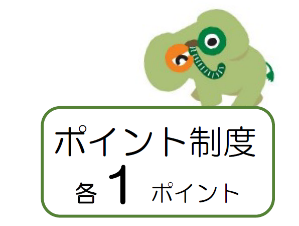 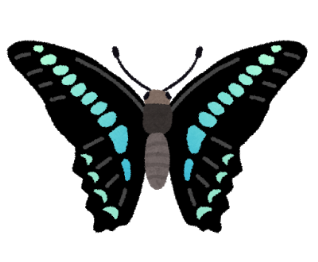 自然観察会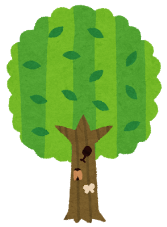 ～自然観察の森を探検しよう～津市リサイクルセンターの自然観察の森を探検して、身近な自然のようすを観察しよう。どんな生き物がいるかな?　季節によって花や昆虫、野鳥、キノコなどがどう変わるかな?★新型コロナウイルス感染症の状況によっては、中止する場合があります。【場　所】津市の自然観察の森（津市片田田中町1342-1　津市リサイクルセンター内）【集合場所】自然観察の森のビジターセンター【対　象】三重県在住で、自然観察の森を歩ける方ならどなたでも※管理された里山環境です。遊歩道のほとんどが土の道で、坂道、階段があります。【募集人数】各回20人程度　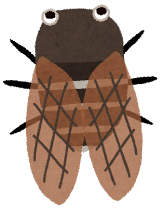 【服　装】マスク、長そで・長ズボン、帽子、運動ぐつ【持ち物】水筒、筆記用具、汗拭き用のタオルなど【申込方法】講座名、開催日、全員の氏名と年齢、郵便番号、住所、電話番号、Fax番号またはEメールアドレスを明記のうえ、郵便、Fax、Eメールのいずれかで、三重県環境学習情報センターへお申し込みください。自然観察会 ～自然観察の森を探検しよう～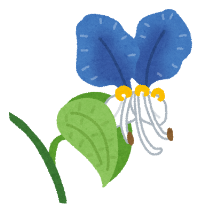 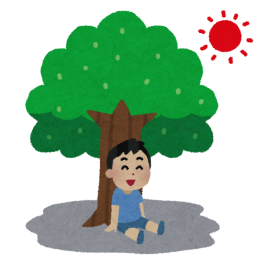 申　込　書★参加が決定した方のみ、参加のご案内を郵送いたします。①必要事項（氏名、年齢、郵便番号、住所、電話番号、Fax番号またはEメールアドレス）をご記入ください。※申込書はホームページからもダウンロードできます。　※連絡いただいた個人情報は適切に管理し、当センターからの連絡以外には使用しません。②郵便、Fax、Eメールのいずれかの方法で、三重県環境学習情報センターへ※申し込みから3日以内に受付確認の連絡がない場合は、お手数ですがお問い合わせ願います。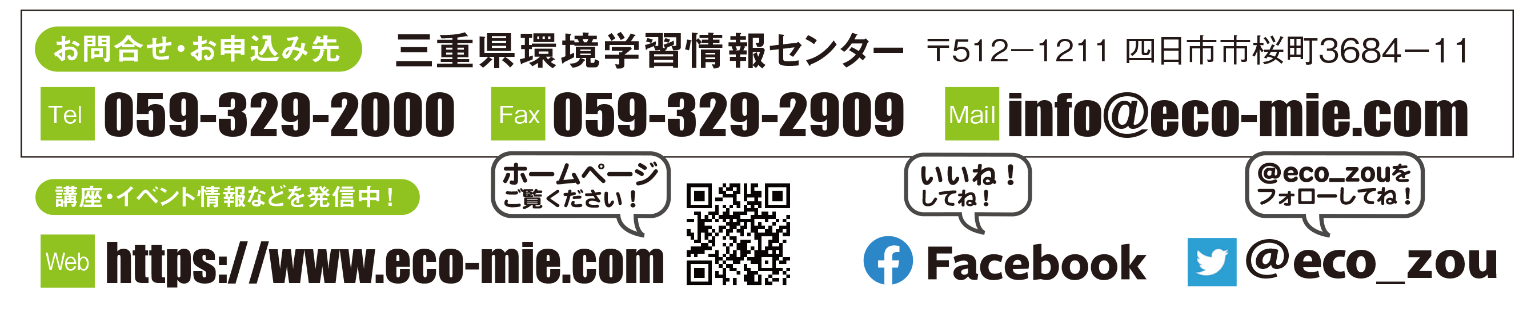 日　程 ・ 内　容募集期間【募集中】　2021年  7月24日（土）１０：００～１２：００　 　どんな所にどんな昆虫がいるのかな。6月29日（火）までお申込多数の場合は抽　選【募集中】　2021年11月20日（土）１０：００～１２：００やってきた冬鳥や、生き物の冬支度などを観てみよう。10月26日（火）までお申込多数の場合は抽　選参加希望欄に○開 催 日 ・ 締 切 日2021(R.3)年  7月24日(土)　 締切日：  6月29日(金)  ≪抽選≫2021(R.3)年11月20日(土)　 締切日：10月26日(火)  ≪抽選≫参加希望者の氏名※フリガナを お願いします。(年齢　　　歳)参加希望者の氏名※フリガナを お願いします。(年齢　　　歳)参加希望者の氏名※フリガナを お願いします。(年齢　　　歳)参加希望者の氏名※フリガナを お願いします。(年齢　　　歳)参加希望者の氏名※フリガナを お願いします。(年齢　　　歳)住　　所〒電話番号Fax番号またはEメールアドレス